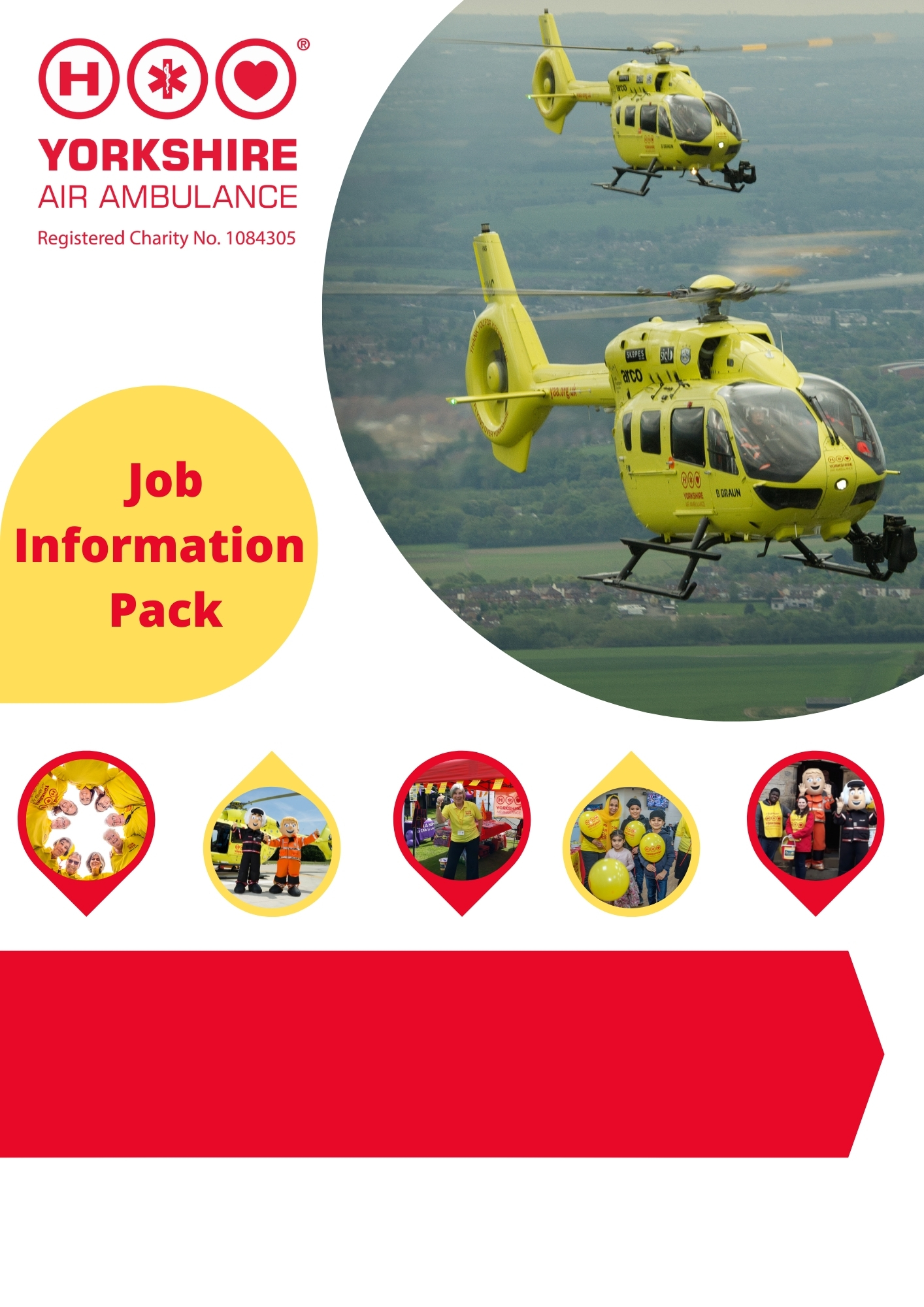 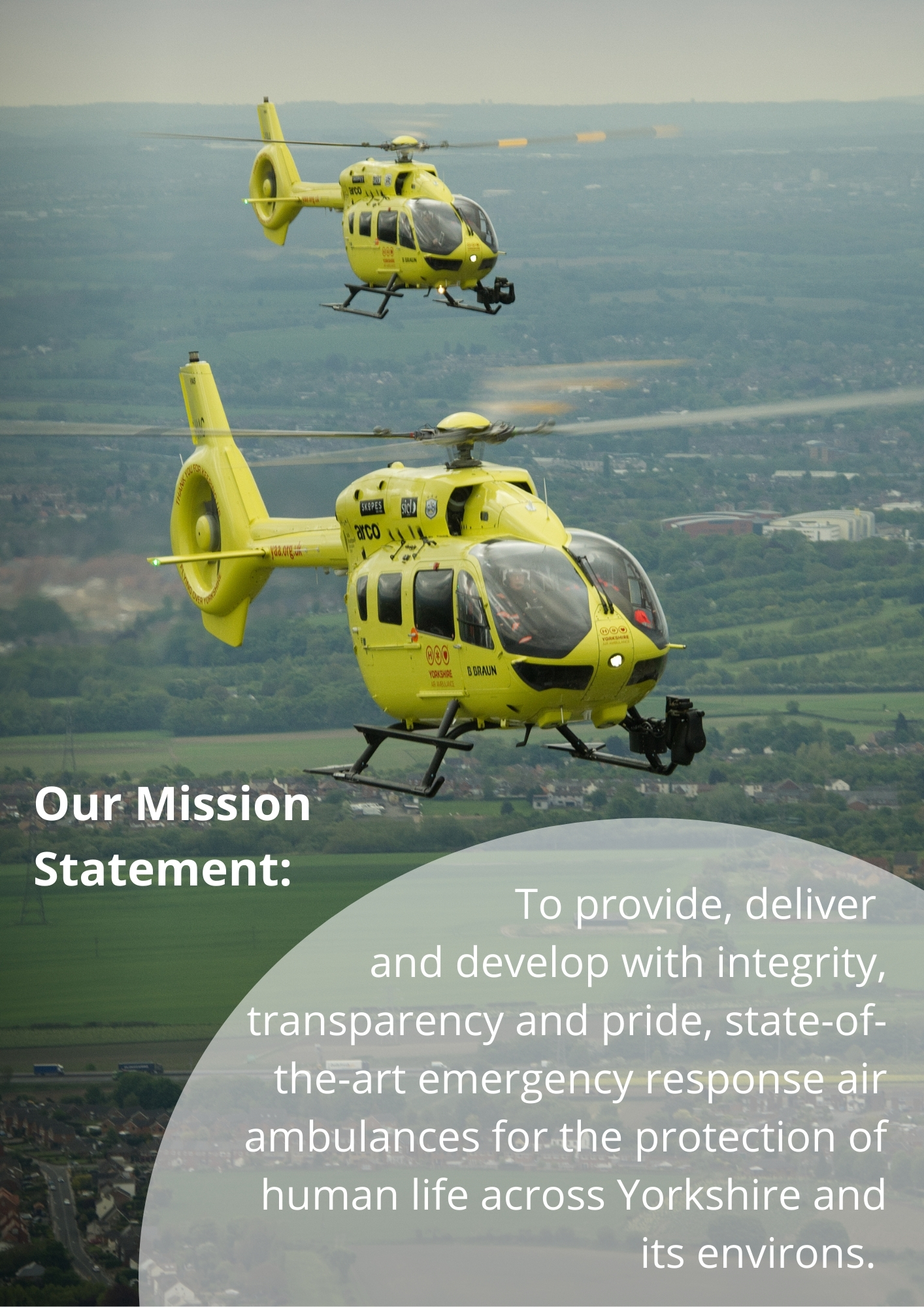 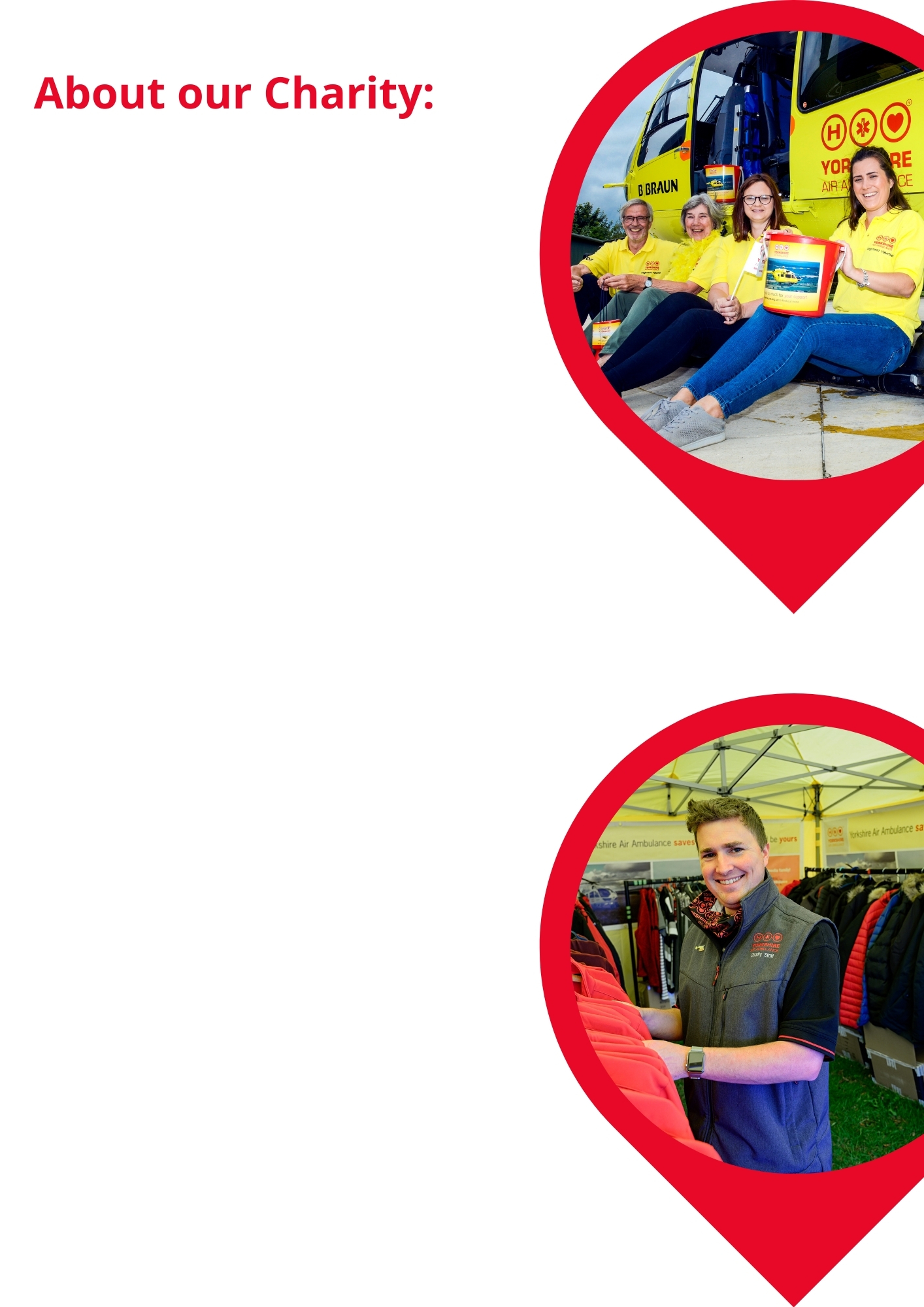 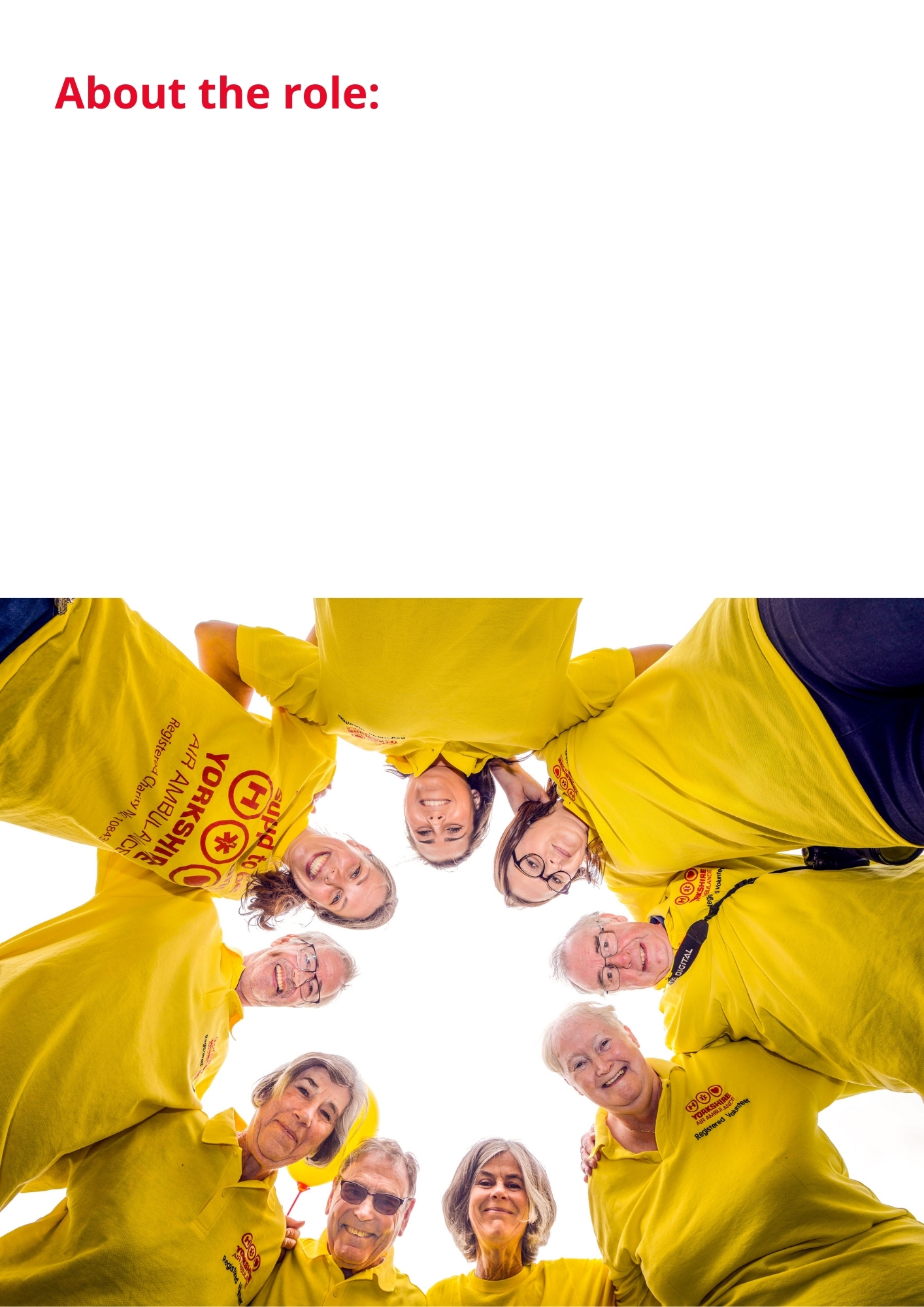 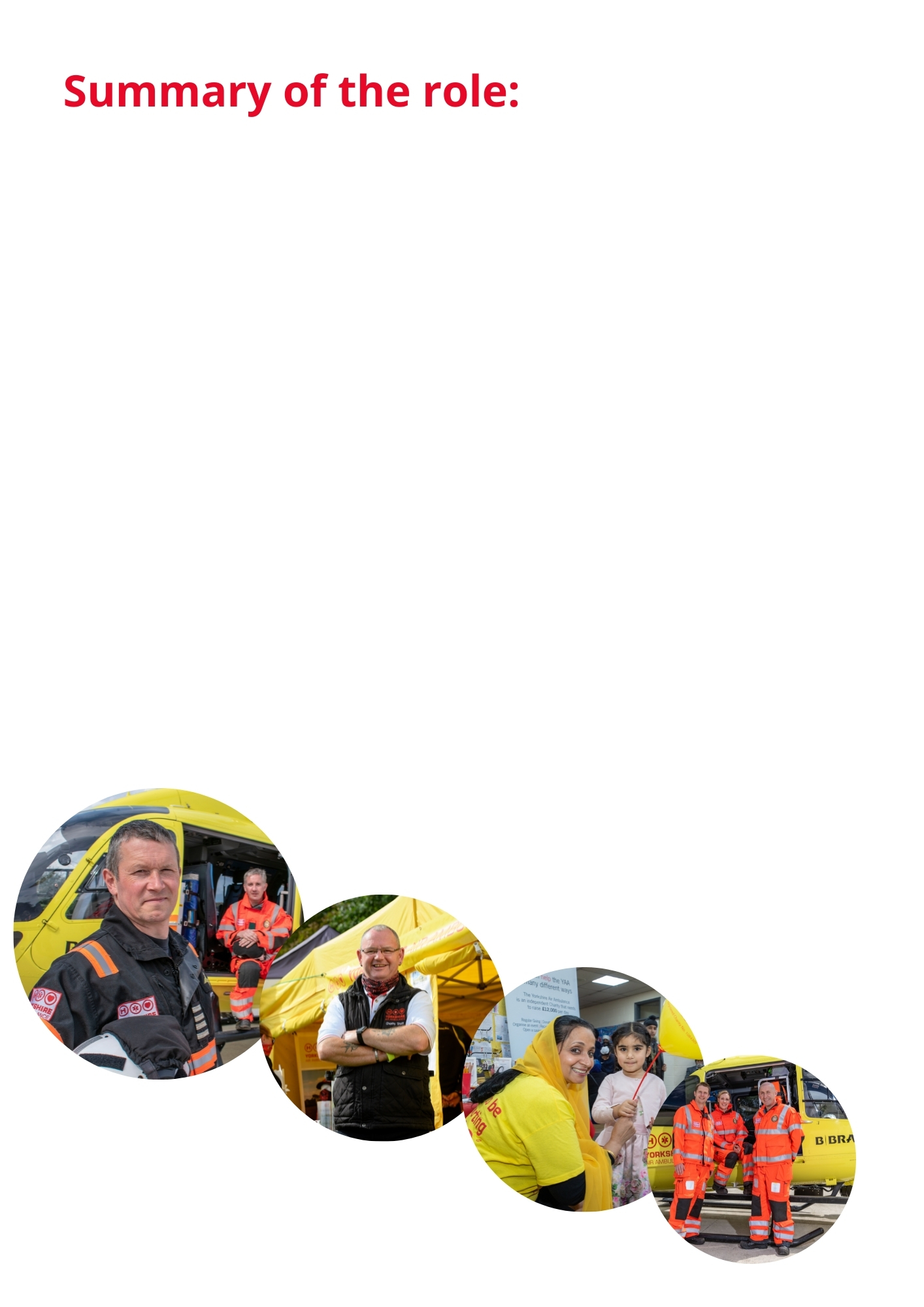 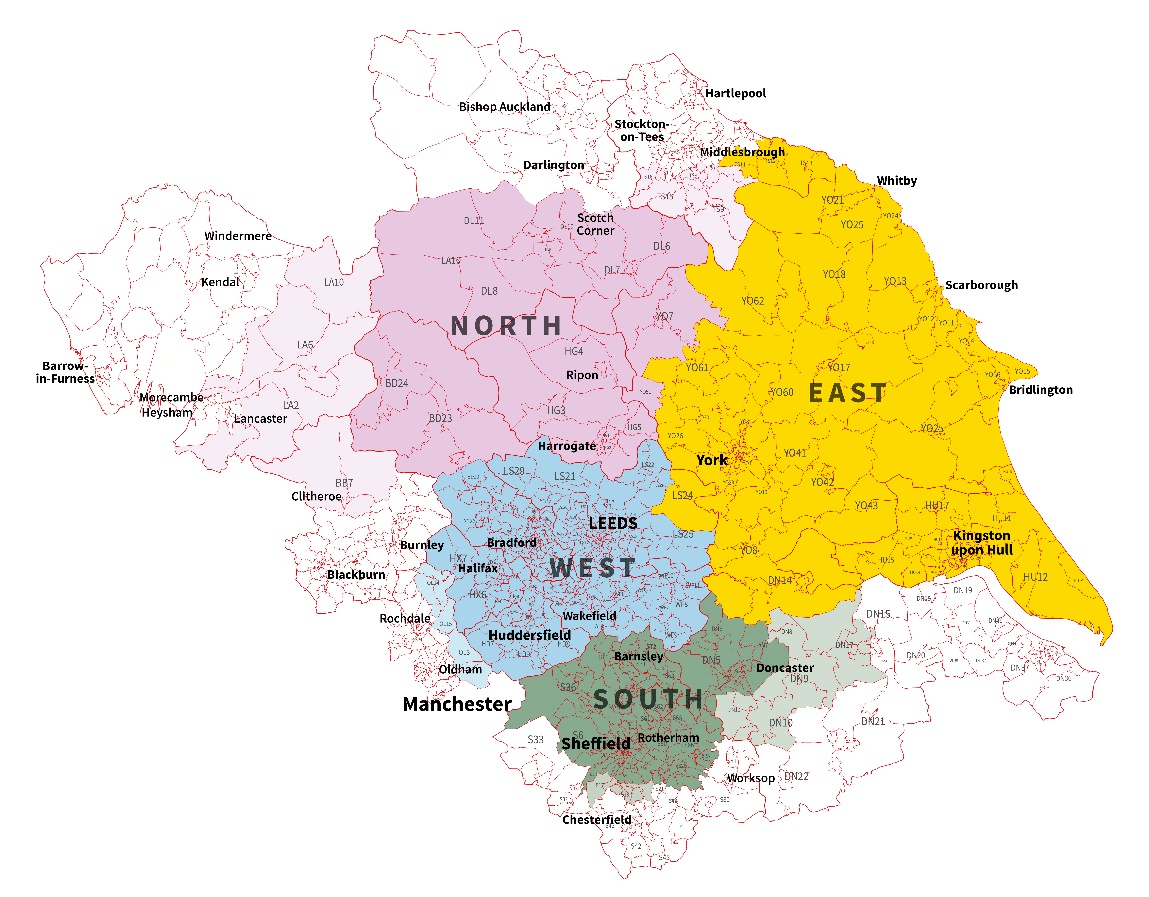 	Key Responsibilities and DutiesTo assist in managing the West region’s events diary. Organise, manage and attend community events/functions and ensure appropriate fundraiser or volunteer attendance as required. To act as the first point of contact for fundraising events and supporters.To utilize the CRM system (donor and financial recording system) to effectively manage our donors, maximise income, and follow up all events, ensuring all funds are from notified events are received and recorded correctly and that donors are suitably thanked. To act as representative of the Yorkshire Air Ambulance by raising awareness through public speaking engagements, attending cheque presentations, and representing the Charity at community fundraising events throughout the West region.To recruit, induct and manage the volunteers and ensure they comply with the Charity’s policies and procedures.Working in partnership with Communications & Marketing team promote and thank fundraising activity within the region in line with the charity policy, to maximise income generation within the community To take responsibility for handling, counting and banking cash raised at fundraising events. Comply with the charity’s policies and processes including Financial, Health & Safety (including carrying out risk assessments) GDPR, data protection and ensure effective governance.To demonstrate a willingness to drive the charity’s promotional vehicle as required, full training will be provided.Working with the team to manage the region’s stock and fundraising resources.To plan for and attend regional meetings/planning meetings/volunteer meetings.To undertake other duties and training as may reasonably be required from time to time.Knowledge and Skills Required:Skills and Abilities:Planning for the Future - Plans to achieve their objectives within timescale, balancing short- and long-term requirements.  Identifies opportunities and barriers and considers the implications of actions.Communicating with Others - Pitches communication at the right level both verbally and in writing and checks for understanding.  Good listening skills.  Uses information to influence others.  Able to give tough messages when required. Leading a Team - Setting direction for a team and motivating them to deliver results.Generating Ideas - Continually seeking to improve the service offered by the team by coming up with improved systems and processes and added value activities. Considers pros and cons and impact on team and resources.Building Relationships - Works well with others. Co-operates willingly with others. Able to quickly build effective relationships with all levels both internally and externally and meet the needs of the individual. Treats others with dignity and respect and able to gain the trust of others. Builds strong relationships with others.Flexibility and Adaptability - Adopts a flexible and adaptable approach.  Recovers well from setbacks and resistance from others.  Remains calm under pressure and focused on the task.  Encourages others to do the same.Making Decisions - Anticipates issues and takes action to address underlying cause. Reaches effective decisions by gathering and analysing relevant information balancing cost, benefit, and risk implications. Considers options, weighs up pros and cons before deciding on action.Delivering Results - Accepts accountability and ownership. Ensures self and team delivers on time and to required standard. Has high standards and leads by examples. A good role model. Creates enthusiasm in others.Self-Motivated - Works well on their own or as part of a team. Demonstrates a positive attitude. Energetic and enthusiastic.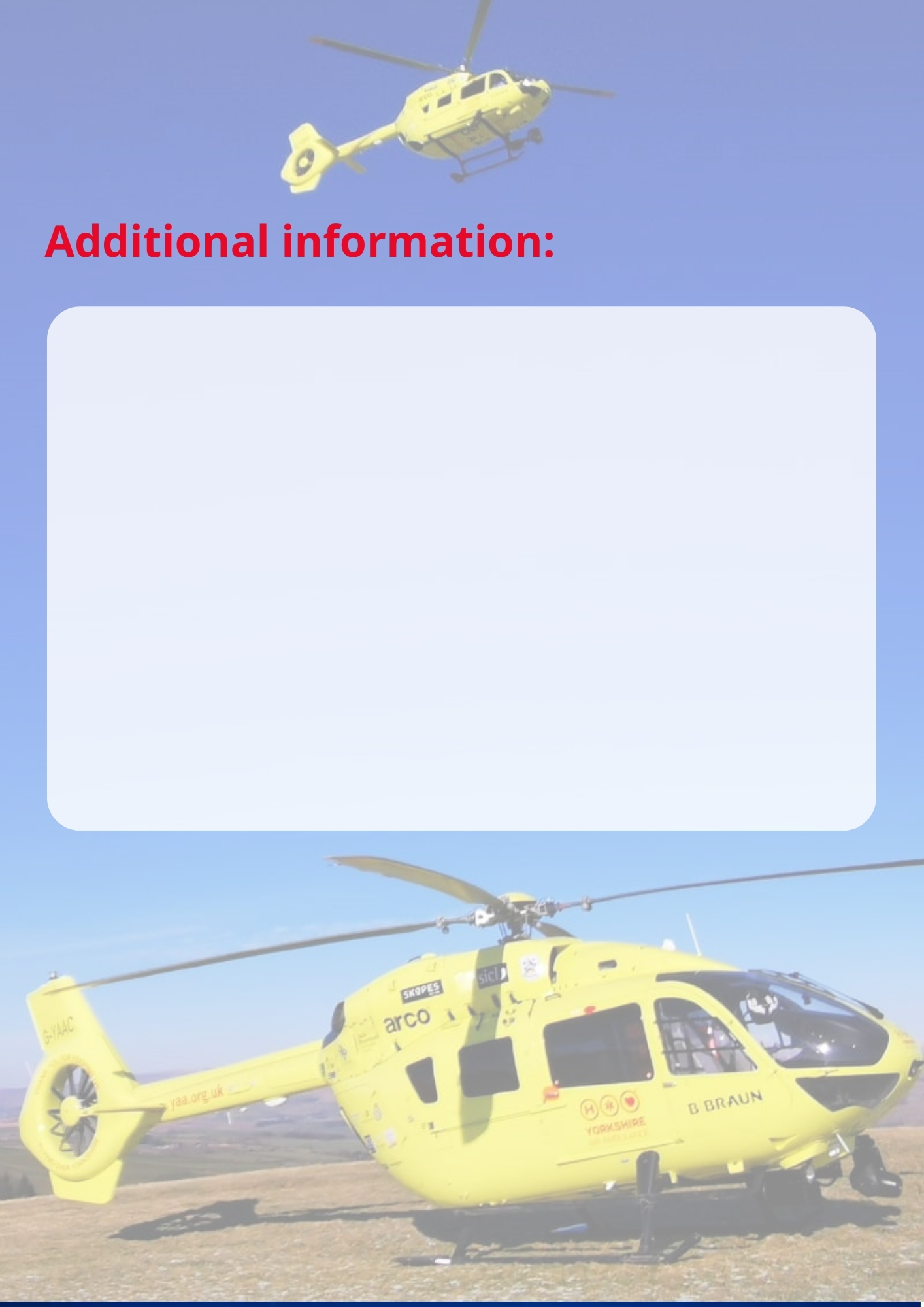 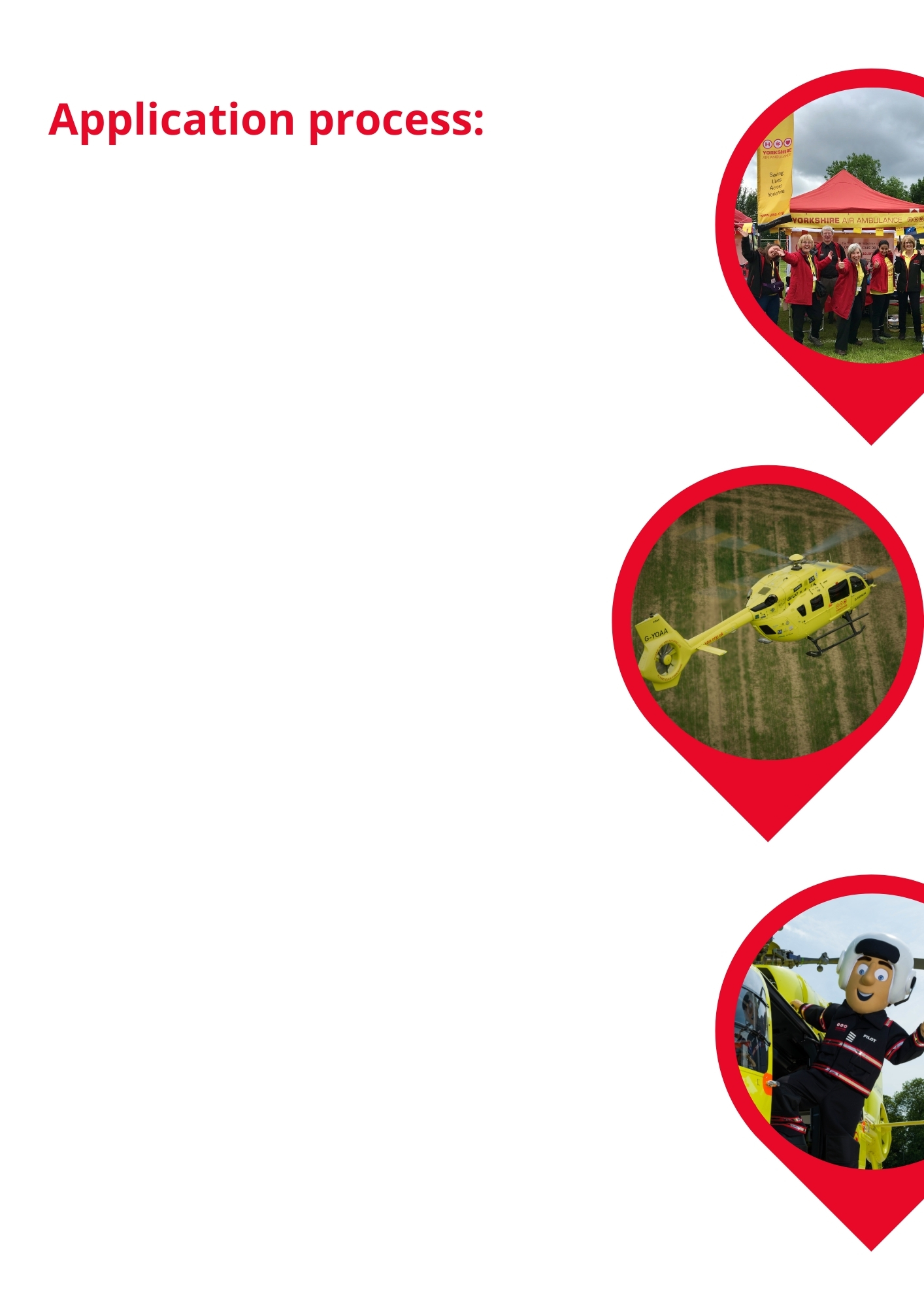 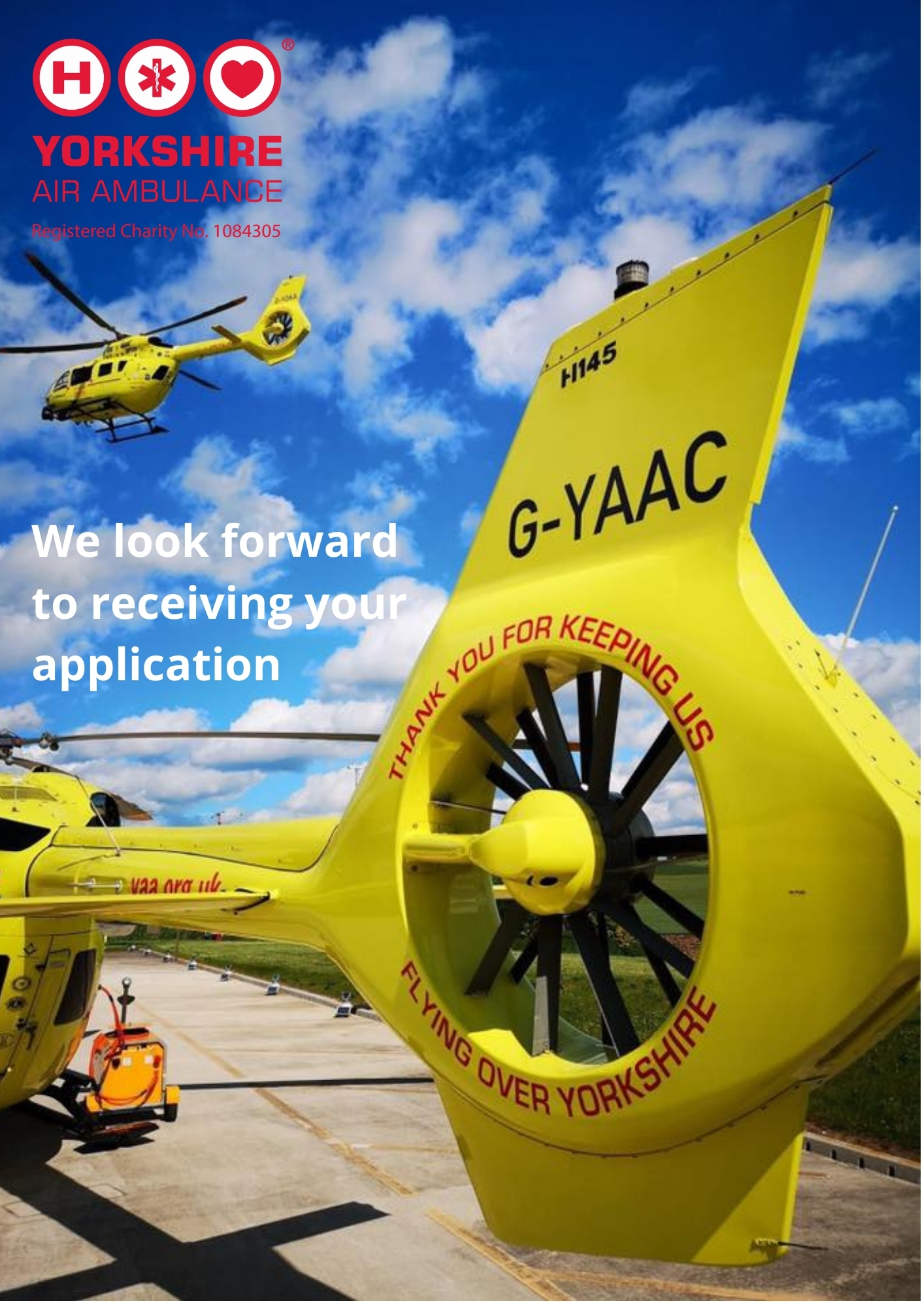 JOB TITLECommunity Fundraiser LOCATIONHome based, hybrid position (travelling primarily in the West region of Yorkshire, our fundraising regions are on the map below) REPORTING TOWest Regional Fundraiser HOURSFull Time, flexible as frequent evening and weekend work required ADDITIONAL INFORequirement to work unsocial hours, evenings and weekends. Time off in Lieu will be given as agreed with Regional Fundraiser A small van is provided with this role to be kept at home, for work related activity with all work-related travel costs covered.Expenses can be claimed for work related additional costs as agreed with Regional Fundraiser. Some lifting & handling will be required. JOB PURPOSEWorking closely with the Regional Team, manage and fully participate in the fundraising activity across the region, to ensure the annual financial income & expenditure targets are achieved in order to ensure the life-saving air ambulances are available to the people of Yorkshire. To ensure all donors have a great experience and feel fully supported and engaged when raising funds for the charity in line with the charity’s principles and values To support established volunteers and recruit new volunteers within the region when necessary.